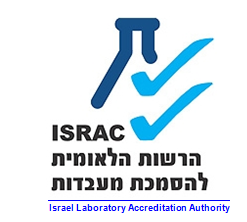 מסמך הצגת ארגוןלמילוי על ידי הארגון והעברה לרשות הלאומית להסמכה
 לקראת הסמכה או הסמכה מחדשמסמך מספר 1-611003גרסה מספר 29מחייב מ: 15.11.2014תקף מ:   15.09.2014Website: Yesכל זכויות היוצרים והקניין הרוחני, מכל סוג כלשהו, בקשר לכל פרסום, תוכן, כתבה, עיצוב, יישום, קובץ, תוכנה וכל חומר אחר, המתפרסם באתר –  שייך לרשות הלאומית להסמכת המעבדות © ISRAC.אין להעתיק, לתרגם, לשדר בכל אמצעי, לאחסן במאגר מידע, לפרסם, להציג בפומבי, או להפיץ בכל אמצעי, את החומר המוצג באתר זה, כולו או חלקו, בלא קבלת הסכמתה המפורשת מראש ובכתב של הרשות הלאומית להסמכת מעבדות.הרשות הלאומית להסמכת מעבדותIsrael Laboratory Accreditation Authorityרח' כנרת קריית שדה התעופה. למשלוח דואר: ת.ד. 89, לוד נמל תעופה 0270150.טל' 03-9702727פקס 03-9702413דוא"ל: israc@israc.gov.ilwww.israc.gov.ilעדכונים:תוכן עניינים1.	מבוא	42.	זהות הארגון המבקש הסמכה	53.	כתובת	54.	הצהרה	65.	ארגון וניהול	76.	קבלני משנה ושירותים	87.	הסמכות ודרישות מיוחדות	88.	ויתור סודיות	89.	אישור אמיתות המידע	910.	תשלום	911.	מסמכים נדרשים לפי תקן הסמכה	9מבואעל כל הארגונים המבקשים הסמכה, למלא מסמך זה במלואו בעת הגשת בקשת הסמכה או הסמכה מחדש ולעמוד בדרישות המפורטות בנוהל מספר 1-000014: דרישות מקדמיות להסמכה- הסמכה מחדש והרחבת הסמכה.בסוף מסמך זה, קיימת התייחסות לבקשת הסמכה לתקנים השונים. על כל ארגון למלא את הטופס המתאים, לפי סוג ההסמכה אותה הארגון מבקש לקבל, על פי המפורט בסעיף 11 במסמך זה.בעת הגשת בקשת ההסמכה יש להקפיד לצרף את כל המסמכים, התומכים בבקשת ההסמכה וכן לצרף את מדריך האיכות ונהלים מקצועיים.עבור מעבדה המבקשת הסמכה חדשה: עם הגשת המסמכים, על הארגון לצרף תשלום על סך 1500 ₪  - דמי רישום ותשלום עבור בדיקת המסמכים שהוגשו על פי המפורט בסעיף 10. לאחר בדיקת המסמכים על ידי צוות הרשות הלאומית להסמכת מעבדות (הרשות) והשלמת המידע החסר, יוכל צוות הרשות להעריך את עלות ההסמכה, המבוססת על המסמכים שהוגשו בעת הצגת הארגון. הארגון יקבל מהרשות את הערכת עלות ההסמכה (טופס מספר TA-621001-14) ומסמך בקשה להסמכה  (טופס מספר (TA-621001-05. עם קבלת המסמך החתום ברשות, יקבל הארגון חשבון לתשלום. עבור ארגונים המחדשים הסמכתם:קרא בעיון את תוכן המסמך ועדכן בו את השינויים שחלו בארגונך ממילוי מסמך הצגת הארגון הקודם.במידה ולא חלו שינויים כלל, ציין זאת בהתאם לסעיפי המסמך ואשר זאת בחתימתך בסעיף 09.מידע אודות הרשות ותהליך ההסמכה ניתן למצוא במסמך - אודות הרשות ותהליך ההסמכה - מסמך מספר  1-611002, המופיע באתר הרשות הלאומית להסמכת מעבדות .את מסמכי בקשת ההסמכה יש להעביר לרשות הלאומית להסמכת מעבדות, בדואר או בדואר אלקטרוני על פי הכתובת המפורטת בעמוד השני במסמך זה.ברצוננו להדגיש, כי הרשות להסמכת מעבדות מחויבת לסודיות כלפי לקוחותיה וכל מסמך, אשר יועבר למשרדינו, תחול עליו חובת סודיות זו.צוות הרשות ובמיוחד ראש האגף, המשרת את תחום עיסוקכם, עומדים לשרותכם להבהרות נוספות.אנו מאחלים לכם הצלחה והמשך שיתוף פעולה פורהצוות הרשות הלאומית להסמכת מעבדות*הערה לשימוש פנימי: ראשי התיבות מציינים: סכ – סמנכ"ל כספים ויועצת משפטית,  רא – ראש אגף, במ – בודק מוביל.מאשרים:Authorized by:תפקיד – Positionשם – Nameתאריך – Dateחתימה – Signatureעודכן ע"י: Updated by: אילן לנדסמןIlan Landesmanמאושר ע"י מנהל איכות: Approved  by Quality Manager: מוריאל כהן Muriel Cohen מאושר ע"י מנכ"ל:Approved by General Manager: אתי פלר Etty Feller הרשות הלאומית להסמכת מעבדות ISRAC (Israel Accreditation) הוקמה בחוק על ידי ממשלת ישראל כארגון ההסמכה הלאומי לבדיקה והסמכה של כשירות מקצועית בתחום כיול ובדיקה.הרשות מוכרת במסגרת הסכם ההכרה ההדדי של הארגון הבינלאומי ILAC
 (International Laboratory Accreditation Cooperation) כעובדת על פי הכללים הבינלאומיים להסמכה.תאריך Dateסעיף Sectionהשינוי ומהותו	The Change12.08.2014כל המסמך סקירה כללית ושינוי תבנית בהמשך לישיבת צוות 357 המחייבת מילוי המסמך ע"י כלל הארגונים גם בעת הסמכה מחדש.זהות הארגון המבקש הסמכהזהות הארגון המבקש הסמכהלשימוש פנימי*שם (בעברית):שם (בעברית):ראשם (באנגלית): שם (באנגלית): ראשם היחידה/מחלקה המבקשת הסמכה, אם שונה משם הארגון (בעברית):ראשם היחידה/מחלקה המבקשת הסמכה, אם שונה משם הארגון (באנגלית):ראתאור הישות המשפטית של הארגון (אדם פרטי, תאגיד, ארגון ציבורי, שותפות וכד'):סכמספר רישום החברה/מספר עוסק מורשה:סכיש לצרף אישור (רשם החברות, רשם עמותות וכד').הערה: במידה והארגון המבקש הסמכה הינו חלק מארגון על, יש להמציא האישורים הנ"ל לארגון העל ולפרט את מכלול תחומי הפעילות של ארגון העל. סכפרטי  הארגוןפרטי  הארגוןכתובת המשרד הראשי בעברית:כתובת המשרד הראשי בעברית:רארחוב:מס':ראישוב:מיקוד:ראטלפון:פקס:ראמס' טלפון של הנהלת חשבונות:שם איש קשר:ראאימייל איש הקשר: ראכתובת המשרד הראשי באנגלית:כתובת המשרד הראשי באנגלית:ראStreet name and number:Street name and number:ראCity:City:ראContact name:Contact name:ראאתרים (Premises) :אתרים (Premises) :אתרים (Premises) :אתרים (Premises) :אתרים (Premises) :אתרים (Premises) :לשימוש פנימיארגון רב אתרי, דהיינו ארגון בעל יותר מאתר קבוע אחד, או בעל אתרים ניידים, או המפעיל אתרים זמניים, יצרף רשימה מלאה ומפורטת עבור  ארגון הייחוס וכל האתרים בהם מקיים הארגון פעולות עליהן הוא מבקש הסמכה. ראה נוהל מספר 2-614002: ארגון רב אתרי,  באתר הרשותwww.israc.gov.il  , במדור פרסומים / נהלים.ארגון רב אתרי, דהיינו ארגון בעל יותר מאתר קבוע אחד, או בעל אתרים ניידים, או המפעיל אתרים זמניים, יצרף רשימה מלאה ומפורטת עבור  ארגון הייחוס וכל האתרים בהם מקיים הארגון פעולות עליהן הוא מבקש הסמכה. ראה נוהל מספר 2-614002: ארגון רב אתרי,  באתר הרשותwww.israc.gov.il  , במדור פרסומים / נהלים.ארגון רב אתרי, דהיינו ארגון בעל יותר מאתר קבוע אחד, או בעל אתרים ניידים, או המפעיל אתרים זמניים, יצרף רשימה מלאה ומפורטת עבור  ארגון הייחוס וכל האתרים בהם מקיים הארגון פעולות עליהן הוא מבקש הסמכה. ראה נוהל מספר 2-614002: ארגון רב אתרי,  באתר הרשותwww.israc.gov.il  , במדור פרסומים / נהלים.ארגון רב אתרי, דהיינו ארגון בעל יותר מאתר קבוע אחד, או בעל אתרים ניידים, או המפעיל אתרים זמניים, יצרף רשימה מלאה ומפורטת עבור  ארגון הייחוס וכל האתרים בהם מקיים הארגון פעולות עליהן הוא מבקש הסמכה. ראה נוהל מספר 2-614002: ארגון רב אתרי,  באתר הרשותwww.israc.gov.il  , במדור פרסומים / נהלים.ארגון רב אתרי, דהיינו ארגון בעל יותר מאתר קבוע אחד, או בעל אתרים ניידים, או המפעיל אתרים זמניים, יצרף רשימה מלאה ומפורטת עבור  ארגון הייחוס וכל האתרים בהם מקיים הארגון פעולות עליהן הוא מבקש הסמכה. ראה נוהל מספר 2-614002: ארגון רב אתרי,  באתר הרשותwww.israc.gov.il  , במדור פרסומים / נהלים.ארגון רב אתרי, דהיינו ארגון בעל יותר מאתר קבוע אחד, או בעל אתרים ניידים, או המפעיל אתרים זמניים, יצרף רשימה מלאה ומפורטת עבור  ארגון הייחוס וכל האתרים בהם מקיים הארגון פעולות עליהן הוא מבקש הסמכה. ראה נוהל מספר 2-614002: ארגון רב אתרי,  באתר הרשותwww.israc.gov.il  , במדור פרסומים / נהלים.רא שם אתר/סניףכתובת האתר למשלוח דוארכתובת הגעה לאתרכתובת הגעה לאתרמספר טלפוןמספר פקסאתר יחוסראאתר אחרראהצהרההצהרההצהרההצהרההצהרההצהרהסכ 4.1 בעלות על הארגון4.1 בעלות על הארגון4.1 בעלות על הארגון4.1 בעלות על הארגון4.1 בעלות על הארגון4.1 בעלות על הארגוןסכשם הבעלים:שם הבעלים:שם הבעלים:החלק בבעלות (%):יש לפרט את כל הבעלים כך שסכום החלקים בבעלות יהיה 100%החלק בבעלות (%):יש לפרט את כל הבעלים כך שסכום החלקים בבעלות יהיה 100%החלק בבעלות (%):יש לפרט את כל הבעלים כך שסכום החלקים בבעלות יהיה 100%סכשםשםשםסכשםשםשםסכבמקרה של תאגיד או שותפות: האם זכויות ההצבעה והניהול חופפות את חלקי הבעלות?  ציין בבקשה אם כן/לא אם לא, אנא פרט:במקרה של תאגיד או שותפות: האם זכויות ההצבעה והניהול חופפות את חלקי הבעלות?  ציין בבקשה אם כן/לא אם לא, אנא פרט:במקרה של תאגיד או שותפות: האם זכויות ההצבעה והניהול חופפות את חלקי הבעלות?  ציין בבקשה אם כן/לא אם לא, אנא פרט:סכנא פרט שינוי בעלות בתקופה של שלוש שנים לפני הגשת הבקשה:נא פרט שינוי בעלות בתקופה של שלוש שנים לפני הגשת הבקשה:נא פרט שינוי בעלות בתקופה של שלוש שנים לפני הגשת הבקשה:סכתחומי העיסוק של הבעלים פרט לעיסוק בארגון (כולל חברות בנות, חברות אם וחברות אחיות של הארגון):תחומי העיסוק של הבעלים פרט לעיסוק בארגון (כולל חברות בנות, חברות אם וחברות אחיות של הארגון):תחומי העיסוק של הבעלים פרט לעיסוק בארגון (כולל חברות בנות, חברות אם וחברות אחיות של הארגון):סכפרט את מורשי החתימה העסקיים, בעלי אחריות משפטית בשם החברה כגון: הסכם פיקוח, התחייבות כספית וכד' (יש לצרף אישור מורשי חתימה עדכני חתום על ידי עו"ד)פרט את מורשי החתימה העסקיים, בעלי אחריות משפטית בשם החברה כגון: הסכם פיקוח, התחייבות כספית וכד' (יש לצרף אישור מורשי חתימה עדכני חתום על ידי עו"ד)פרט את מורשי החתימה העסקיים, בעלי אחריות משפטית בשם החברה כגון: הסכם פיקוח, התחייבות כספית וכד' (יש לצרף אישור מורשי חתימה עדכני חתום על ידי עו"ד)סכשם המצהיר על הרכב בעלות על הארגון:שם המצהיר על הרכב בעלות על הארגון:שם המצהיר על הרכב בעלות על הארגון:תפקידתפקידתפקידתפקידתפקידחתימה:חתימה:חתימה:חתימה:חתימה:חתימה:סכסכסכ4.2 הצהרה אודות תוכן אתר אינטרנט של המעבדה המוסמכת/מתקן מחקר מוכר (טופס הרשות             (T2-000005-01.המעבדה/מתקן המחקר מעוניינים להוסיף הפניה לאתר המעבדה /מתקן המחקר מאתר הרשות הלאומית להסמכת מעבדות www.israc.gov.il  הפרסום יהיה במדור מעבדות מוסמכות/מתקני מחקר מוכרים ל- GLP המפנה לרשימת אתרי האינטרנט של המעבדות המוסמכות ומתקני המחקר המוכרים. כתובת אתר האינטרנט:______________________________________________אני מצהיר בזאת כי התכנים של אתר האינטרנט של המעבדה/ מתקן המחקר הרשום לעיל, הינם באחריותנו בלבד ואין הרשות אחראית לתוכן המידע באתר.אני מצהיר כי המידע שאתר המעבדה/מתקן המחקר יהיה מעודכן להיקף ההסמכה/הכרה ולא מטעה.4.2 הצהרה אודות תוכן אתר אינטרנט של המעבדה המוסמכת/מתקן מחקר מוכר (טופס הרשות             (T2-000005-01.המעבדה/מתקן המחקר מעוניינים להוסיף הפניה לאתר המעבדה /מתקן המחקר מאתר הרשות הלאומית להסמכת מעבדות www.israc.gov.il  הפרסום יהיה במדור מעבדות מוסמכות/מתקני מחקר מוכרים ל- GLP המפנה לרשימת אתרי האינטרנט של המעבדות המוסמכות ומתקני המחקר המוכרים. כתובת אתר האינטרנט:______________________________________________אני מצהיר בזאת כי התכנים של אתר האינטרנט של המעבדה/ מתקן המחקר הרשום לעיל, הינם באחריותנו בלבד ואין הרשות אחראית לתוכן המידע באתר.אני מצהיר כי המידע שאתר המעבדה/מתקן המחקר יהיה מעודכן להיקף ההסמכה/הכרה ולא מטעה.4.2 הצהרה אודות תוכן אתר אינטרנט של המעבדה המוסמכת/מתקן מחקר מוכר (טופס הרשות             (T2-000005-01.המעבדה/מתקן המחקר מעוניינים להוסיף הפניה לאתר המעבדה /מתקן המחקר מאתר הרשות הלאומית להסמכת מעבדות www.israc.gov.il  הפרסום יהיה במדור מעבדות מוסמכות/מתקני מחקר מוכרים ל- GLP המפנה לרשימת אתרי האינטרנט של המעבדות המוסמכות ומתקני המחקר המוכרים. כתובת אתר האינטרנט:______________________________________________אני מצהיר בזאת כי התכנים של אתר האינטרנט של המעבדה/ מתקן המחקר הרשום לעיל, הינם באחריותנו בלבד ואין הרשות אחראית לתוכן המידע באתר.אני מצהיר כי המידע שאתר המעבדה/מתקן המחקר יהיה מעודכן להיקף ההסמכה/הכרה ולא מטעה.4.2 הצהרה אודות תוכן אתר אינטרנט של המעבדה המוסמכת/מתקן מחקר מוכר (טופס הרשות             (T2-000005-01.המעבדה/מתקן המחקר מעוניינים להוסיף הפניה לאתר המעבדה /מתקן המחקר מאתר הרשות הלאומית להסמכת מעבדות www.israc.gov.il  הפרסום יהיה במדור מעבדות מוסמכות/מתקני מחקר מוכרים ל- GLP המפנה לרשימת אתרי האינטרנט של המעבדות המוסמכות ומתקני המחקר המוכרים. כתובת אתר האינטרנט:______________________________________________אני מצהיר בזאת כי התכנים של אתר האינטרנט של המעבדה/ מתקן המחקר הרשום לעיל, הינם באחריותנו בלבד ואין הרשות אחראית לתוכן המידע באתר.אני מצהיר כי המידע שאתר המעבדה/מתקן המחקר יהיה מעודכן להיקף ההסמכה/הכרה ולא מטעה.4.2 הצהרה אודות תוכן אתר אינטרנט של המעבדה המוסמכת/מתקן מחקר מוכר (טופס הרשות             (T2-000005-01.המעבדה/מתקן המחקר מעוניינים להוסיף הפניה לאתר המעבדה /מתקן המחקר מאתר הרשות הלאומית להסמכת מעבדות www.israc.gov.il  הפרסום יהיה במדור מעבדות מוסמכות/מתקני מחקר מוכרים ל- GLP המפנה לרשימת אתרי האינטרנט של המעבדות המוסמכות ומתקני המחקר המוכרים. כתובת אתר האינטרנט:______________________________________________אני מצהיר בזאת כי התכנים של אתר האינטרנט של המעבדה/ מתקן המחקר הרשום לעיל, הינם באחריותנו בלבד ואין הרשות אחראית לתוכן המידע באתר.אני מצהיר כי המידע שאתר המעבדה/מתקן המחקר יהיה מעודכן להיקף ההסמכה/הכרה ולא מטעה.4.2 הצהרה אודות תוכן אתר אינטרנט של המעבדה המוסמכת/מתקן מחקר מוכר (טופס הרשות             (T2-000005-01.המעבדה/מתקן המחקר מעוניינים להוסיף הפניה לאתר המעבדה /מתקן המחקר מאתר הרשות הלאומית להסמכת מעבדות www.israc.gov.il  הפרסום יהיה במדור מעבדות מוסמכות/מתקני מחקר מוכרים ל- GLP המפנה לרשימת אתרי האינטרנט של המעבדות המוסמכות ומתקני המחקר המוכרים. כתובת אתר האינטרנט:______________________________________________אני מצהיר בזאת כי התכנים של אתר האינטרנט של המעבדה/ מתקן המחקר הרשום לעיל, הינם באחריותנו בלבד ואין הרשות אחראית לתוכן המידע באתר.אני מצהיר כי המידע שאתר המעבדה/מתקן המחקר יהיה מעודכן להיקף ההסמכה/הכרה ולא מטעה.4.2 הצהרה אודות תוכן אתר אינטרנט של המעבדה המוסמכת/מתקן מחקר מוכר (טופס הרשות             (T2-000005-01.המעבדה/מתקן המחקר מעוניינים להוסיף הפניה לאתר המעבדה /מתקן המחקר מאתר הרשות הלאומית להסמכת מעבדות www.israc.gov.il  הפרסום יהיה במדור מעבדות מוסמכות/מתקני מחקר מוכרים ל- GLP המפנה לרשימת אתרי האינטרנט של המעבדות המוסמכות ומתקני המחקר המוכרים. כתובת אתר האינטרנט:______________________________________________אני מצהיר בזאת כי התכנים של אתר האינטרנט של המעבדה/ מתקן המחקר הרשום לעיל, הינם באחריותנו בלבד ואין הרשות אחראית לתוכן המידע באתר.אני מצהיר כי המידע שאתר המעבדה/מתקן המחקר יהיה מעודכן להיקף ההסמכה/הכרה ולא מטעה.4.2 הצהרה אודות תוכן אתר אינטרנט של המעבדה המוסמכת/מתקן מחקר מוכר (טופס הרשות             (T2-000005-01.המעבדה/מתקן המחקר מעוניינים להוסיף הפניה לאתר המעבדה /מתקן המחקר מאתר הרשות הלאומית להסמכת מעבדות www.israc.gov.il  הפרסום יהיה במדור מעבדות מוסמכות/מתקני מחקר מוכרים ל- GLP המפנה לרשימת אתרי האינטרנט של המעבדות המוסמכות ומתקני המחקר המוכרים. כתובת אתר האינטרנט:______________________________________________אני מצהיר בזאת כי התכנים של אתר האינטרנט של המעבדה/ מתקן המחקר הרשום לעיל, הינם באחריותנו בלבד ואין הרשות אחראית לתוכן המידע באתר.אני מצהיר כי המידע שאתר המעבדה/מתקן המחקר יהיה מעודכן להיקף ההסמכה/הכרה ולא מטעה.4.2 הצהרה אודות תוכן אתר אינטרנט של המעבדה המוסמכת/מתקן מחקר מוכר (טופס הרשות             (T2-000005-01.המעבדה/מתקן המחקר מעוניינים להוסיף הפניה לאתר המעבדה /מתקן המחקר מאתר הרשות הלאומית להסמכת מעבדות www.israc.gov.il  הפרסום יהיה במדור מעבדות מוסמכות/מתקני מחקר מוכרים ל- GLP המפנה לרשימת אתרי האינטרנט של המעבדות המוסמכות ומתקני המחקר המוכרים. כתובת אתר האינטרנט:______________________________________________אני מצהיר בזאת כי התכנים של אתר האינטרנט של המעבדה/ מתקן המחקר הרשום לעיל, הינם באחריותנו בלבד ואין הרשות אחראית לתוכן המידע באתר.אני מצהיר כי המידע שאתר המעבדה/מתקן המחקר יהיה מעודכן להיקף ההסמכה/הכרה ולא מטעה.4.2 הצהרה אודות תוכן אתר אינטרנט של המעבדה המוסמכת/מתקן מחקר מוכר (טופס הרשות             (T2-000005-01.המעבדה/מתקן המחקר מעוניינים להוסיף הפניה לאתר המעבדה /מתקן המחקר מאתר הרשות הלאומית להסמכת מעבדות www.israc.gov.il  הפרסום יהיה במדור מעבדות מוסמכות/מתקני מחקר מוכרים ל- GLP המפנה לרשימת אתרי האינטרנט של המעבדות המוסמכות ומתקני המחקר המוכרים. כתובת אתר האינטרנט:______________________________________________אני מצהיר בזאת כי התכנים של אתר האינטרנט של המעבדה/ מתקן המחקר הרשום לעיל, הינם באחריותנו בלבד ואין הרשות אחראית לתוכן המידע באתר.אני מצהיר כי המידע שאתר המעבדה/מתקן המחקר יהיה מעודכן להיקף ההסמכה/הכרה ולא מטעה.4.2 הצהרה אודות תוכן אתר אינטרנט של המעבדה המוסמכת/מתקן מחקר מוכר (טופס הרשות             (T2-000005-01.המעבדה/מתקן המחקר מעוניינים להוסיף הפניה לאתר המעבדה /מתקן המחקר מאתר הרשות הלאומית להסמכת מעבדות www.israc.gov.il  הפרסום יהיה במדור מעבדות מוסמכות/מתקני מחקר מוכרים ל- GLP המפנה לרשימת אתרי האינטרנט של המעבדות המוסמכות ומתקני המחקר המוכרים. כתובת אתר האינטרנט:______________________________________________אני מצהיר בזאת כי התכנים של אתר האינטרנט של המעבדה/ מתקן המחקר הרשום לעיל, הינם באחריותנו בלבד ואין הרשות אחראית לתוכן המידע באתר.אני מצהיר כי המידע שאתר המעבדה/מתקן המחקר יהיה מעודכן להיקף ההסמכה/הכרה ולא מטעה.4.2 הצהרה אודות תוכן אתר אינטרנט של המעבדה המוסמכת/מתקן מחקר מוכר (טופס הרשות             (T2-000005-01.המעבדה/מתקן המחקר מעוניינים להוסיף הפניה לאתר המעבדה /מתקן המחקר מאתר הרשות הלאומית להסמכת מעבדות www.israc.gov.il  הפרסום יהיה במדור מעבדות מוסמכות/מתקני מחקר מוכרים ל- GLP המפנה לרשימת אתרי האינטרנט של המעבדות המוסמכות ומתקני המחקר המוכרים. כתובת אתר האינטרנט:______________________________________________אני מצהיר בזאת כי התכנים של אתר האינטרנט של המעבדה/ מתקן המחקר הרשום לעיל, הינם באחריותנו בלבד ואין הרשות אחראית לתוכן המידע באתר.אני מצהיר כי המידע שאתר המעבדה/מתקן המחקר יהיה מעודכן להיקף ההסמכה/הכרה ולא מטעה.4.2 הצהרה אודות תוכן אתר אינטרנט של המעבדה המוסמכת/מתקן מחקר מוכר (טופס הרשות             (T2-000005-01.המעבדה/מתקן המחקר מעוניינים להוסיף הפניה לאתר המעבדה /מתקן המחקר מאתר הרשות הלאומית להסמכת מעבדות www.israc.gov.il  הפרסום יהיה במדור מעבדות מוסמכות/מתקני מחקר מוכרים ל- GLP המפנה לרשימת אתרי האינטרנט של המעבדות המוסמכות ומתקני המחקר המוכרים. כתובת אתר האינטרנט:______________________________________________אני מצהיר בזאת כי התכנים של אתר האינטרנט של המעבדה/ מתקן המחקר הרשום לעיל, הינם באחריותנו בלבד ואין הרשות אחראית לתוכן המידע באתר.אני מצהיר כי המידע שאתר המעבדה/מתקן המחקר יהיה מעודכן להיקף ההסמכה/הכרה ולא מטעה.4.2 הצהרה אודות תוכן אתר אינטרנט של המעבדה המוסמכת/מתקן מחקר מוכר (טופס הרשות             (T2-000005-01.המעבדה/מתקן המחקר מעוניינים להוסיף הפניה לאתר המעבדה /מתקן המחקר מאתר הרשות הלאומית להסמכת מעבדות www.israc.gov.il  הפרסום יהיה במדור מעבדות מוסמכות/מתקני מחקר מוכרים ל- GLP המפנה לרשימת אתרי האינטרנט של המעבדות המוסמכות ומתקני המחקר המוכרים. כתובת אתר האינטרנט:______________________________________________אני מצהיר בזאת כי התכנים של אתר האינטרנט של המעבדה/ מתקן המחקר הרשום לעיל, הינם באחריותנו בלבד ואין הרשות אחראית לתוכן המידע באתר.אני מצהיר כי המידע שאתר המעבדה/מתקן המחקר יהיה מעודכן להיקף ההסמכה/הכרה ולא מטעה.סכסכסכשם המצהיר על תוכן אתר האינטרנט:שם המצהיר על תוכן אתר האינטרנט:שם המצהיר על תוכן אתר האינטרנט:תפקיד:תפקיד:תפקיד:תפקיד:תפקיד:חתימה:חתימה:חתימה:חתימה:חתימה:חתימה:סכסכארגון וניהולארגון וניהולארגון וניהולארגון וניהולארגון וניהולארגון וניהולכןכןכןכןלאלאלאלאראהאם כלל העובדים מועסקים ישירות על ידי הארגון?האם כלל העובדים מועסקים ישירות על ידי הארגון?האם כלל העובדים מועסקים ישירות על ידי הארגון?האם כלל העובדים מועסקים ישירות על ידי הארגון?האם כלל העובדים מועסקים ישירות על ידי הארגון?האם כלל העובדים מועסקים ישירות על ידי הארגון?ראהאם העובדים מעורבים בפעילות נוספת בתוך הארגון או מחוצה לו העלולים להשפיע על תוצאות הפעילות שעבורה מבקש הארגון הסמכה?האם העובדים מעורבים בפעילות נוספת בתוך הארגון או מחוצה לו העלולים להשפיע על תוצאות הפעילות שעבורה מבקש הארגון הסמכה?האם העובדים מעורבים בפעילות נוספת בתוך הארגון או מחוצה לו העלולים להשפיע על תוצאות הפעילות שעבורה מבקש הארגון הסמכה?האם העובדים מעורבים בפעילות נוספת בתוך הארגון או מחוצה לו העלולים להשפיע על תוצאות הפעילות שעבורה מבקש הארגון הסמכה?האם העובדים מעורבים בפעילות נוספת בתוך הארגון או מחוצה לו העלולים להשפיע על תוצאות הפעילות שעבורה מבקש הארגון הסמכה?האם העובדים מעורבים בפעילות נוספת בתוך הארגון או מחוצה לו העלולים להשפיע על תוצאות הפעילות שעבורה מבקש הארגון הסמכה?אם כן, אנא פרטאם כן, אנא פרטאם כן, אנא פרטאם כן, אנא פרטראהאם פעילות  הארגון היא במשמרות (כוננויות/תורנויות)? אנא פרט את שעות הפעילות של המעבדה:האם פעילות  הארגון היא במשמרות (כוננויות/תורנויות)? אנא פרט את שעות הפעילות של המעבדה:האם פעילות  הארגון היא במשמרות (כוננויות/תורנויות)? אנא פרט את שעות הפעילות של המעבדה:האם פעילות  הארגון היא במשמרות (כוננויות/תורנויות)? אנא פרט את שעות הפעילות של המעבדה:האם פעילות  הארגון היא במשמרות (כוננויות/תורנויות)? אנא פרט את שעות הפעילות של המעבדה:האם פעילות  הארגון היא במשמרות (כוננויות/תורנויות)? אנא פרט את שעות הפעילות של המעבדה:אם כן, אנא פרטאם כן, אנא פרטאם כן, אנא פרטאם כן, אנא פרטראאנא ציין רשימת כל מורשי החתימה של הארגון על כל אתריו (קבועים, זמניים לרבות מעבדות שדה וניידים) בטבלה הבאה:אנא ציין רשימת כל מורשי החתימה של הארגון על כל אתריו (קבועים, זמניים לרבות מעבדות שדה וניידים) בטבלה הבאה:אנא ציין רשימת כל מורשי החתימה של הארגון על כל אתריו (קבועים, זמניים לרבות מעבדות שדה וניידים) בטבלה הבאה:אנא ציין רשימת כל מורשי החתימה של הארגון על כל אתריו (קבועים, זמניים לרבות מעבדות שדה וניידים) בטבלה הבאה:אנא ציין רשימת כל מורשי החתימה של הארגון על כל אתריו (קבועים, זמניים לרבות מעבדות שדה וניידים) בטבלה הבאה:אנא ציין רשימת כל מורשי החתימה של הארגון על כל אתריו (קבועים, זמניים לרבות מעבדות שדה וניידים) בטבלה הבאה:אנא ציין רשימת כל מורשי החתימה של הארגון על כל אתריו (קבועים, זמניים לרבות מעבדות שדה וניידים) בטבלה הבאה:אנא ציין רשימת כל מורשי החתימה של הארגון על כל אתריו (קבועים, זמניים לרבות מעבדות שדה וניידים) בטבלה הבאה:אנא ציין רשימת כל מורשי החתימה של הארגון על כל אתריו (קבועים, זמניים לרבות מעבדות שדה וניידים) בטבלה הבאה:אנא ציין רשימת כל מורשי החתימה של הארגון על כל אתריו (קבועים, זמניים לרבות מעבדות שדה וניידים) בטבלה הבאה:אנא ציין רשימת כל מורשי החתימה של הארגון על כל אתריו (קבועים, זמניים לרבות מעבדות שדה וניידים) בטבלה הבאה:אנא ציין רשימת כל מורשי החתימה של הארגון על כל אתריו (קבועים, זמניים לרבות מעבדות שדה וניידים) בטבלה הבאה:אנא ציין רשימת כל מורשי החתימה של הארגון על כל אתריו (קבועים, זמניים לרבות מעבדות שדה וניידים) בטבלה הבאה:אנא ציין רשימת כל מורשי החתימה של הארגון על כל אתריו (קבועים, זמניים לרבות מעבדות שדה וניידים) בטבלה הבאה:ראשם מורשה חתימה ומס. ת.ז.פירוט הפעילות בה מורשה לחתוםפירוט הפעילות בה מורשה לחתוםפירוט הפעילות בה מורשה לחתוםפירוט הפעילות בה מורשה לחתוםדוגמת חתימהדוגמת חתימהדוגמת חתימהדוגמת חתימהתאריכי הרשאהתאריכי הרשאהתאריכי הרשאהתאריכי הרשאהתאריכי הרשאהסכסכסכסכמורשי חתימה מקצועיים (לתעודות/דוחות/סקרי חוזה)מורשי חתימה מקצועיים (לתעודות/דוחות/סקרי חוזה)מורשי חתימה מקצועיים (לתעודות/דוחות/סקרי חוזה)מורשי חתימה מקצועיים (לתעודות/דוחות/סקרי חוזה)מורשי חתימה מקצועיים (לתעודות/דוחות/סקרי חוזה)מורשי חתימה מקצועיים (לתעודות/דוחות/סקרי חוזה)מורשי חתימה מקצועיים (לתעודות/דוחות/סקרי חוזה)מורשי חתימה מקצועיים (לתעודות/דוחות/סקרי חוזה)מורשי חתימה מקצועיים (לתעודות/דוחות/סקרי חוזה)מורשי חתימה מקצועיים (לתעודות/דוחות/סקרי חוזה)מורשי חתימה מקצועיים (לתעודות/דוחות/סקרי חוזה)מורשי חתימה מקצועיים (לתעודות/דוחות/סקרי חוזה)מורשי חתימה מקצועיים (לתעודות/דוחות/סקרי חוזה)מורשי חתימה מקצועיים (לתעודות/דוחות/סקרי חוזה)סכשם מורשה חתימה ומס. ת.ז.פירוט הפעילות בה מורשה לחתוםפירוט הפעילות בה מורשה לחתוםפירוט הפעילות בה מורשה לחתוםפירוט הפעילות בה מורשה לחתוםדוגמת חתימהדוגמת חתימהדוגמת חתימהדוגמת חתימהתאריכי הרשאהתאריכי הרשאהתאריכי הרשאהתאריכי הרשאהתאריכי הרשאהסכסכסכשים לב: ארגון רב אתרי המעסיק אנשי שיווק באתרי הלקוח או באתרים זמניים יצרף בנוסף:שים לב: ארגון רב אתרי המעסיק אנשי שיווק באתרי הלקוח או באתרים זמניים יצרף בנוסף:שים לב: ארגון רב אתרי המעסיק אנשי שיווק באתרי הלקוח או באתרים זמניים יצרף בנוסף:שים לב: ארגון רב אתרי המעסיק אנשי שיווק באתרי הלקוח או באתרים זמניים יצרף בנוסף:שים לב: ארגון רב אתרי המעסיק אנשי שיווק באתרי הלקוח או באתרים זמניים יצרף בנוסף:שים לב: ארגון רב אתרי המעסיק אנשי שיווק באתרי הלקוח או באתרים זמניים יצרף בנוסף:שים לב: ארגון רב אתרי המעסיק אנשי שיווק באתרי הלקוח או באתרים זמניים יצרף בנוסף:שים לב: ארגון רב אתרי המעסיק אנשי שיווק באתרי הלקוח או באתרים זמניים יצרף בנוסף:שים לב: ארגון רב אתרי המעסיק אנשי שיווק באתרי הלקוח או באתרים זמניים יצרף בנוסף:שים לב: ארגון רב אתרי המעסיק אנשי שיווק באתרי הלקוח או באתרים זמניים יצרף בנוסף:שים לב: ארגון רב אתרי המעסיק אנשי שיווק באתרי הלקוח או באתרים זמניים יצרף בנוסף:שים לב: ארגון רב אתרי המעסיק אנשי שיווק באתרי הלקוח או באתרים זמניים יצרף בנוסף:שים לב: ארגון רב אתרי המעסיק אנשי שיווק באתרי הלקוח או באתרים זמניים יצרף בנוסף:שים לב: ארגון רב אתרי המעסיק אנשי שיווק באתרי הלקוח או באתרים זמניים יצרף בנוסף:שים לב: ארגון רב אתרי המעסיק אנשי שיווק באתרי הלקוח או באתרים זמניים יצרף בנוסף:קבלני משנה ושירותיםקבלני משנה ושירותיםקבלני משנה ושירותיםקבלני משנה ושירותיםכןכןכןכןכןכןכןכןלאלאהאם הארגון מקבל שירותי כיול ממעבדה מוסמכת?האם הארגון מקבל שירותי כיול ממעבדה מוסמכת?האם הארגון מקבל שירותי כיול ממעבדה מוסמכת?האם הארגון מקבל שירותי כיול ממעבדה מוסמכת?ראהאם הארגון נעזר בשירותים של קבלן משנה?האם הארגון נעזר בשירותים של קבלן משנה?האם הארגון נעזר בשירותים של קבלן משנה?האם הארגון נעזר בשירותים של קבלן משנה?במהאם הארגון נעזר בשירותים של מעבדת ייחוס?האם הארגון נעזר בשירותים של מעבדת ייחוס?האם הארגון נעזר בשירותים של מעבדת ייחוס?האם הארגון נעזר בשירותים של מעבדת ייחוס?ראצרף פירוט של שירותים אשר הארגון מקבל מקבלני משנה/מעבדות יחוס, כנספח ל"מסמך הצגת ארגון" זה, התייחס להסמכה שיש לקבלני המשנה ראה נוהל הרשות בנושא 1-000010: העסקת קבלני משנה, באתר הרשות www.israc.gov.il  .צרף פירוט של שירותים אשר הארגון מקבל מקבלני משנה/מעבדות יחוס, כנספח ל"מסמך הצגת ארגון" זה, התייחס להסמכה שיש לקבלני המשנה ראה נוהל הרשות בנושא 1-000010: העסקת קבלני משנה, באתר הרשות www.israc.gov.il  .צרף פירוט של שירותים אשר הארגון מקבל מקבלני משנה/מעבדות יחוס, כנספח ל"מסמך הצגת ארגון" זה, התייחס להסמכה שיש לקבלני המשנה ראה נוהל הרשות בנושא 1-000010: העסקת קבלני משנה, באתר הרשות www.israc.gov.il  .צרף פירוט של שירותים אשר הארגון מקבל מקבלני משנה/מעבדות יחוס, כנספח ל"מסמך הצגת ארגון" זה, התייחס להסמכה שיש לקבלני המשנה ראה נוהל הרשות בנושא 1-000010: העסקת קבלני משנה, באתר הרשות www.israc.gov.il  .צרף פירוט של שירותים אשר הארגון מקבל מקבלני משנה/מעבדות יחוס, כנספח ל"מסמך הצגת ארגון" זה, התייחס להסמכה שיש לקבלני המשנה ראה נוהל הרשות בנושא 1-000010: העסקת קבלני משנה, באתר הרשות www.israc.gov.il  .צרף פירוט של שירותים אשר הארגון מקבל מקבלני משנה/מעבדות יחוס, כנספח ל"מסמך הצגת ארגון" זה, התייחס להסמכה שיש לקבלני המשנה ראה נוהל הרשות בנושא 1-000010: העסקת קבלני משנה, באתר הרשות www.israc.gov.il  .צרף פירוט של שירותים אשר הארגון מקבל מקבלני משנה/מעבדות יחוס, כנספח ל"מסמך הצגת ארגון" זה, התייחס להסמכה שיש לקבלני המשנה ראה נוהל הרשות בנושא 1-000010: העסקת קבלני משנה, באתר הרשות www.israc.gov.il  .צרף פירוט של שירותים אשר הארגון מקבל מקבלני משנה/מעבדות יחוס, כנספח ל"מסמך הצגת ארגון" זה, התייחס להסמכה שיש לקבלני המשנה ראה נוהל הרשות בנושא 1-000010: העסקת קבלני משנה, באתר הרשות www.israc.gov.il  .צרף פירוט של שירותים אשר הארגון מקבל מקבלני משנה/מעבדות יחוס, כנספח ל"מסמך הצגת ארגון" זה, התייחס להסמכה שיש לקבלני המשנה ראה נוהל הרשות בנושא 1-000010: העסקת קבלני משנה, באתר הרשות www.israc.gov.il  .צרף פירוט של שירותים אשר הארגון מקבל מקבלני משנה/מעבדות יחוס, כנספח ל"מסמך הצגת ארגון" זה, התייחס להסמכה שיש לקבלני המשנה ראה נוהל הרשות בנושא 1-000010: העסקת קבלני משנה, באתר הרשות www.israc.gov.il  .צרף פירוט של שירותים אשר הארגון מקבל מקבלני משנה/מעבדות יחוס, כנספח ל"מסמך הצגת ארגון" זה, התייחס להסמכה שיש לקבלני המשנה ראה נוהל הרשות בנושא 1-000010: העסקת קבלני משנה, באתר הרשות www.israc.gov.il  .צרף פירוט של שירותים אשר הארגון מקבל מקבלני משנה/מעבדות יחוס, כנספח ל"מסמך הצגת ארגון" זה, התייחס להסמכה שיש לקבלני המשנה ראה נוהל הרשות בנושא 1-000010: העסקת קבלני משנה, באתר הרשות www.israc.gov.il  .צרף פירוט של שירותים אשר הארגון מקבל מקבלני משנה/מעבדות יחוס, כנספח ל"מסמך הצגת ארגון" זה, התייחס להסמכה שיש לקבלני המשנה ראה נוהל הרשות בנושא 1-000010: העסקת קבלני משנה, באתר הרשות www.israc.gov.il  .צרף פירוט של שירותים אשר הארגון מקבל מקבלני משנה/מעבדות יחוס, כנספח ל"מסמך הצגת ארגון" זה, התייחס להסמכה שיש לקבלני המשנה ראה נוהל הרשות בנושא 1-000010: העסקת קבלני משנה, באתר הרשות www.israc.gov.il  .ראבמהסמכות ודרישות מיוחדות הסמכות ודרישות מיוחדות הסמכות ודרישות מיוחדות הסמכות ודרישות מיוחדות כןכןכןכןכןכןכןלאלאלאהאם יש לארגון הסמכות מגופי  הסמכה אחרים?האם יש לארגון הסמכות מגופי  הסמכה אחרים?האם יש לארגון הסמכות מגופי  הסמכה אחרים?האם יש לארגון הסמכות מגופי  הסמכה אחרים?אם כן, אנא פרט:אם כן, אנא פרט:אם כן, אנא פרט:אם כן, אנא פרט:אם כן, אנא פרט:אם כן, אנא פרט:אם כן, אנא פרט:ראהאם הושעתה או נשללה הסמכת הארגון על ידי גוף הסמכה אחר?האם הושעתה או נשללה הסמכת הארגון על ידי גוף הסמכה אחר?האם הושעתה או נשללה הסמכת הארגון על ידי גוף הסמכה אחר?האם הושעתה או נשללה הסמכת הארגון על ידי גוף הסמכה אחר?אם כן, אנא פרט:אם כן, אנא פרט:אם כן, אנא פרט:אם כן, אנא פרט:אם כן, אנא פרט:אם כן, אנא פרט:אם כן, אנא פרט:ראהאם הארגון משמש ספק מוכר לגוף הרכש של משרד הבטחון (מנה"ר)?האם הארגון משמש ספק מוכר לגוף הרכש של משרד הבטחון (מנה"ר)?האם הארגון משמש ספק מוכר לגוף הרכש של משרד הבטחון (מנה"ר)?האם הארגון משמש ספק מוכר לגוף הרכש של משרד הבטחון (מנה"ר)?אם כן, אנא ציין מספר ספק:אם כן, אנא ציין מספר ספק:אם כן, אנא ציין מספר ספק:אם כן, אנא ציין מספר ספק:אם כן, אנא ציין מספר ספק:אם כן, אנא ציין מספר ספק:אם כן, אנא ציין מספר ספק:ראהאם הארגון מאושר או מוכר על ידי רשות שלטונית?האם הארגון מאושר או מוכר על ידי רשות שלטונית?האם הארגון מאושר או מוכר על ידי רשות שלטונית?האם הארגון מאושר או מוכר על ידי רשות שלטונית?אם כן, אנא ציין על ידי מי:אם כן, אנא ציין על ידי מי:אם כן, אנא ציין על ידי מי:אם כן, אנא ציין על ידי מי:אם כן, אנא ציין על ידי מי:אם כן, אנא ציין על ידי מי:אם כן, אנא ציין על ידי מי:ראהאם הארגון מבקש הסמכה לצורך הכרה/אישור של רשות שלטונית או לצורך הכרה של קניין/לקוח? האם הארגון מבקש הסמכה לצורך הכרה/אישור של רשות שלטונית או לצורך הכרה של קניין/לקוח? האם הארגון מבקש הסמכה לצורך הכרה/אישור של רשות שלטונית או לצורך הכרה של קניין/לקוח? האם הארגון מבקש הסמכה לצורך הכרה/אישור של רשות שלטונית או לצורך הכרה של קניין/לקוח? אם כן, אנא ציין באיזה הכרה/אישור מעוניינים:אם כן, אנא ציין באיזה הכרה/אישור מעוניינים:אם כן, אנא ציין באיזה הכרה/אישור מעוניינים:אם כן, אנא ציין באיזה הכרה/אישור מעוניינים:אם כן, אנא ציין באיזה הכרה/אישור מעוניינים:אם כן, אנא ציין באיזה הכרה/אישור מעוניינים:אם כן, אנא ציין באיזה הכרה/אישור מעוניינים:ראאנא פרט השיטות להן מעוניין הארגון להיות מוסמך מבחינה רגולטורית:אנא פרט השיטות להן מעוניין הארגון להיות מוסמך מבחינה רגולטורית:אנא פרט השיטות להן מעוניין הארגון להיות מוסמך מבחינה רגולטורית:אנא פרט השיטות להן מעוניין הארגון להיות מוסמך מבחינה רגולטורית:ראברצוננו להפנות את תשומת לבכם כי דרישות הרגולטור מחייבות. במהלך הבדיקה לצורך הכרת הרגולטור, תבדקנה גם הדרישות המחייבות של הרגולטור.ברצוננו להפנות את תשומת לבכם כי דרישות הרגולטור מחייבות. במהלך הבדיקה לצורך הכרת הרגולטור, תבדקנה גם הדרישות המחייבות של הרגולטור.ברצוננו להפנות את תשומת לבכם כי דרישות הרגולטור מחייבות. במהלך הבדיקה לצורך הכרת הרגולטור, תבדקנה גם הדרישות המחייבות של הרגולטור.ברצוננו להפנות את תשומת לבכם כי דרישות הרגולטור מחייבות. במהלך הבדיקה לצורך הכרת הרגולטור, תבדקנה גם הדרישות המחייבות של הרגולטור.ויתור סודיות למשלוח מידע לארגון בפקס ובדוא"לויתור סודיות למשלוח מידע לארגון בפקס ובדוא"לויתור סודיות למשלוח מידע לארגון בפקס ובדוא"לויתור סודיות למשלוח מידע לארגון בפקס ובדוא"לויתור סודיות למשלוח מידע לארגון בפקס ובדוא"לויתור סודיות למשלוח מידע לארגון בפקס ובדוא"לויתור סודיות למשלוח מידע לארגון בפקס ובדוא"לויתור סודיות למשלוח מידע לארגון בפקס ובדוא"לויתור סודיות למשלוח מידע לארגון בפקס ובדוא"לויתור סודיות למשלוח מידע לארגון בפקס ובדוא"לויתור סודיות למשלוח מידע לארגון בפקס ובדוא"לויתור סודיות למשלוח מידע לארגון בפקס ובדוא"לויתור סודיות למשלוח מידע לארגון בפקס ובדוא"לויתור סודיות למשלוח מידע לארגון בפקס ובדוא"להארגון מתיר בזאת לרשות הלאומית להסמכת מעבדות, להעביר מידע הקשור בארגון, לרבות נושאים הקשורים להסמכה כגון דו"חות מבדק וכד'.הארגון מתיר בזאת לרשות הלאומית להסמכת מעבדות, להעביר מידע הקשור בארגון, לרבות נושאים הקשורים להסמכה כגון דו"חות מבדק וכד'.הארגון מתיר בזאת לרשות הלאומית להסמכת מעבדות, להעביר מידע הקשור בארגון, לרבות נושאים הקשורים להסמכה כגון דו"חות מבדק וכד'.הארגון מתיר בזאת לרשות הלאומית להסמכת מעבדות, להעביר מידע הקשור בארגון, לרבות נושאים הקשורים להסמכה כגון דו"חות מבדק וכד'.כןכןכןכןכןכןכןלאלאלאראבפקס שמספרו:בפקס שמספרו:בפקס שמספרו:בפקס שמספרו:בפקס שמספרו:בפקס שמספרו:בפקס שמספרו:בפקס שמספרו:בפקס שמספרו:בפקס שמספרו:בפקס שמספרו:בפקס שמספרו:בפקס שמספרו:בפקס שמספרו:ראבדואר אלקטרוני:בדואר אלקטרוני:בדואר אלקטרוני:בדואר אלקטרוני:בדואר אלקטרוני:בדואר אלקטרוני:בדואר אלקטרוני:בדואר אלקטרוני:בדואר אלקטרוני:בדואר אלקטרוני:בדואר אלקטרוני:בדואר אלקטרוני:בדואר אלקטרוני:בדואר אלקטרוני:ראשם:שם:שם:תפקיד:תפקיד:תפקיד:תפקיד:תפקיד:חתימה:חתימה:חתימה:חתימה:חתימה:חתימה:ראאישור אמיתות המידע במסמך זה:אישור אמיתות המידע במסמך זה:אישור אמיתות המידע במסמך זה:אישור אמיתות המידע במסמך זה:אישור אמיתות המידע במסמך זה:אישור אמיתות המידע במסמך זה:אישור אמיתות המידע במסמך זה:אישור אמיתות המידע במסמך זה:אישור אמיתות המידע במסמך זה:אישור אמיתות המידע במסמך זה:אישור אמיתות המידע במסמך זה:אישור אמיתות המידע במסמך זה:אישור אמיתות המידע במסמך זה:אישור אמיתות המידע במסמך זה:שם מנהל הארגון:שם מנהל הארגון:שם מנהל הארגון:חתימת מנהל הארגון וחותמת הארגון:חתימת מנהל הארגון וחותמת הארגון:חתימת מנהל הארגון וחותמת הארגון:חתימת מנהל הארגון וחותמת הארגון:חתימת מנהל הארגון וחותמת הארגון:תאריך:תאריך:תאריך:תאריך:תאריך:תאריך:ראתשלום (הערה: סעיף זה ישים רק לארגון חדש)תשלום (הערה: סעיף זה ישים רק לארגון חדש)תשלום (הערה: סעיף זה ישים רק לארגון חדש)תשלום (הערה: סעיף זה ישים רק לארגון חדש)תשלום (הערה: סעיף זה ישים רק לארגון חדש)תשלום (הערה: סעיף זה ישים רק לארגון חדש)תשלום (הערה: סעיף זה ישים רק לארגון חדש)תשלום (הערה: סעיף זה ישים רק לארגון חדש)תשלום (הערה: סעיף זה ישים רק לארגון חדש)תשלום (הערה: סעיף זה ישים רק לארגון חדש)תשלום (הערה: סעיף זה ישים רק לארגון חדש)תשלום (הערה: סעיף זה ישים רק לארגון חדש)תשלום (הערה: סעיף זה ישים רק לארגון חדש)תשלום (הערה: סעיף זה ישים רק לארגון חדש)הארגון שילם 1500 ₪, עבור בדיקת מסמכי הצגת הארגון. ניתן להעביר התשלום בהעברה בנקאית או בהמחאה לחשבון: בנק הפועלים 12, סניף שהם 410, מספר חשבון 110116הארגון שילם 1500 ₪, עבור בדיקת מסמכי הצגת הארגון. ניתן להעביר התשלום בהעברה בנקאית או בהמחאה לחשבון: בנק הפועלים 12, סניף שהם 410, מספר חשבון 110116הארגון שילם 1500 ₪, עבור בדיקת מסמכי הצגת הארגון. ניתן להעביר התשלום בהעברה בנקאית או בהמחאה לחשבון: בנק הפועלים 12, סניף שהם 410, מספר חשבון 110116הארגון שילם 1500 ₪, עבור בדיקת מסמכי הצגת הארגון. ניתן להעביר התשלום בהעברה בנקאית או בהמחאה לחשבון: בנק הפועלים 12, סניף שהם 410, מספר חשבון 110116הארגון שילם 1500 ₪, עבור בדיקת מסמכי הצגת הארגון. ניתן להעביר התשלום בהעברה בנקאית או בהמחאה לחשבון: בנק הפועלים 12, סניף שהם 410, מספר חשבון 110116הארגון שילם 1500 ₪, עבור בדיקת מסמכי הצגת הארגון. ניתן להעביר התשלום בהעברה בנקאית או בהמחאה לחשבון: בנק הפועלים 12, סניף שהם 410, מספר חשבון 110116הארגון שילם 1500 ₪, עבור בדיקת מסמכי הצגת הארגון. ניתן להעביר התשלום בהעברה בנקאית או בהמחאה לחשבון: בנק הפועלים 12, סניף שהם 410, מספר חשבון 110116הארגון שילם 1500 ₪, עבור בדיקת מסמכי הצגת הארגון. ניתן להעביר התשלום בהעברה בנקאית או בהמחאה לחשבון: בנק הפועלים 12, סניף שהם 410, מספר חשבון 110116הארגון שילם 1500 ₪, עבור בדיקת מסמכי הצגת הארגון. ניתן להעביר התשלום בהעברה בנקאית או בהמחאה לחשבון: בנק הפועלים 12, סניף שהם 410, מספר חשבון 110116הארגון שילם 1500 ₪, עבור בדיקת מסמכי הצגת הארגון. ניתן להעביר התשלום בהעברה בנקאית או בהמחאה לחשבון: בנק הפועלים 12, סניף שהם 410, מספר חשבון 110116הארגון שילם 1500 ₪, עבור בדיקת מסמכי הצגת הארגון. ניתן להעביר התשלום בהעברה בנקאית או בהמחאה לחשבון: בנק הפועלים 12, סניף שהם 410, מספר חשבון 110116הארגון שילם 1500 ₪, עבור בדיקת מסמכי הצגת הארגון. ניתן להעביר התשלום בהעברה בנקאית או בהמחאה לחשבון: בנק הפועלים 12, סניף שהם 410, מספר חשבון 110116הארגון שילם 1500 ₪, עבור בדיקת מסמכי הצגת הארגון. ניתן להעביר התשלום בהעברה בנקאית או בהמחאה לחשבון: בנק הפועלים 12, סניף שהם 410, מספר חשבון 110116הארגון שילם 1500 ₪, עבור בדיקת מסמכי הצגת הארגון. ניתן להעביר התשלום בהעברה בנקאית או בהמחאה לחשבון: בנק הפועלים 12, סניף שהם 410, מספר חשבון 110116סכמסמכים נדרשים לפי תקן הסמכהמסמכים נדרשים לפי תקן הסמכהמסמכים נדרשים לפי תקן הסמכהמסמכים נדרשים לפי תקן הסמכהמסמכים נדרשים לפי תקן הסמכהמסמכים נדרשים לפי תקן הסמכהמסמכים נדרשים לפי תקן הסמכהמסמכים נדרשים לפי תקן הסמכהמסמכים נדרשים לפי תקן הסמכהמסמכים נדרשים לפי תקן הסמכהמסמכים נדרשים לפי תקן הסמכהמסמכים נדרשים לפי תקן הסמכהמסמכים נדרשים לפי תקן הסמכהמסמכים נדרשים לפי תקן הסמכה11.1 הארגון מתבקש לספק המידע המפורט בנוהל הרשות מספר: 1-000014: דרישות מקדימות להסמכה / הסמכה מחדש והרחבת הסמכה. 11.1 הארגון מתבקש לספק המידע המפורט בנוהל הרשות מספר: 1-000014: דרישות מקדימות להסמכה / הסמכה מחדש והרחבת הסמכה. 11.1 הארגון מתבקש לספק המידע המפורט בנוהל הרשות מספר: 1-000014: דרישות מקדימות להסמכה / הסמכה מחדש והרחבת הסמכה. 11.1 הארגון מתבקש לספק המידע המפורט בנוהל הרשות מספר: 1-000014: דרישות מקדימות להסמכה / הסמכה מחדש והרחבת הסמכה. 11.1 הארגון מתבקש לספק המידע המפורט בנוהל הרשות מספר: 1-000014: דרישות מקדימות להסמכה / הסמכה מחדש והרחבת הסמכה. 11.1 הארגון מתבקש לספק המידע המפורט בנוהל הרשות מספר: 1-000014: דרישות מקדימות להסמכה / הסמכה מחדש והרחבת הסמכה. 11.1 הארגון מתבקש לספק המידע המפורט בנוהל הרשות מספר: 1-000014: דרישות מקדימות להסמכה / הסמכה מחדש והרחבת הסמכה. 11.1 הארגון מתבקש לספק המידע המפורט בנוהל הרשות מספר: 1-000014: דרישות מקדימות להסמכה / הסמכה מחדש והרחבת הסמכה. 11.1 הארגון מתבקש לספק המידע המפורט בנוהל הרשות מספר: 1-000014: דרישות מקדימות להסמכה / הסמכה מחדש והרחבת הסמכה. 11.1 הארגון מתבקש לספק המידע המפורט בנוהל הרשות מספר: 1-000014: דרישות מקדימות להסמכה / הסמכה מחדש והרחבת הסמכה. 11.1 הארגון מתבקש לספק המידע המפורט בנוהל הרשות מספר: 1-000014: דרישות מקדימות להסמכה / הסמכה מחדש והרחבת הסמכה. 11.1 הארגון מתבקש לספק המידע המפורט בנוהל הרשות מספר: 1-000014: דרישות מקדימות להסמכה / הסמכה מחדש והרחבת הסמכה. 11.1 הארגון מתבקש לספק המידע המפורט בנוהל הרשות מספר: 1-000014: דרישות מקדימות להסמכה / הסמכה מחדש והרחבת הסמכה. 11.1 הארגון מתבקש לספק המידע המפורט בנוהל הרשות מספר: 1-000014: דרישות מקדימות להסמכה / הסמכה מחדש והרחבת הסמכה. רא11.2 הארגון מתבקש למלא הטופס המתאים לפי ההסמכה אותה הוא מבקש לקבל לפי הטבלה  המצוינת. הטפסים מפורסמים באתר הרשות: 11.2 הארגון מתבקש למלא הטופס המתאים לפי ההסמכה אותה הוא מבקש לקבל לפי הטבלה  המצוינת. הטפסים מפורסמים באתר הרשות: 11.2 הארגון מתבקש למלא הטופס המתאים לפי ההסמכה אותה הוא מבקש לקבל לפי הטבלה  המצוינת. הטפסים מפורסמים באתר הרשות: 11.2 הארגון מתבקש למלא הטופס המתאים לפי ההסמכה אותה הוא מבקש לקבל לפי הטבלה  המצוינת. הטפסים מפורסמים באתר הרשות: 11.2 הארגון מתבקש למלא הטופס המתאים לפי ההסמכה אותה הוא מבקש לקבל לפי הטבלה  המצוינת. הטפסים מפורסמים באתר הרשות: 11.2 הארגון מתבקש למלא הטופס המתאים לפי ההסמכה אותה הוא מבקש לקבל לפי הטבלה  המצוינת. הטפסים מפורסמים באתר הרשות: 11.2 הארגון מתבקש למלא הטופס המתאים לפי ההסמכה אותה הוא מבקש לקבל לפי הטבלה  המצוינת. הטפסים מפורסמים באתר הרשות: 11.2 הארגון מתבקש למלא הטופס המתאים לפי ההסמכה אותה הוא מבקש לקבל לפי הטבלה  המצוינת. הטפסים מפורסמים באתר הרשות: 11.2 הארגון מתבקש למלא הטופס המתאים לפי ההסמכה אותה הוא מבקש לקבל לפי הטבלה  המצוינת. הטפסים מפורסמים באתר הרשות: 11.2 הארגון מתבקש למלא הטופס המתאים לפי ההסמכה אותה הוא מבקש לקבל לפי הטבלה  המצוינת. הטפסים מפורסמים באתר הרשות: 11.2 הארגון מתבקש למלא הטופס המתאים לפי ההסמכה אותה הוא מבקש לקבל לפי הטבלה  המצוינת. הטפסים מפורסמים באתר הרשות: 11.2 הארגון מתבקש למלא הטופס המתאים לפי ההסמכה אותה הוא מבקש לקבל לפי הטבלה  המצוינת. הטפסים מפורסמים באתר הרשות: 11.2 הארגון מתבקש למלא הטופס המתאים לפי ההסמכה אותה הוא מבקש לקבל לפי הטבלה  המצוינת. הטפסים מפורסמים באתר הרשות: 11.2 הארגון מתבקש למלא הטופס המתאים לפי ההסמכה אותה הוא מבקש לקבל לפי הטבלה  המצוינת. הטפסים מפורסמים באתר הרשות: ראטופס מספרטופס מספרמיועד למעבדות מיועד למעבדות מיועד למעבדות מיועד למעבדות מיועד למעבדות כןכןכןכןכןכןלאT1-611003-01T1-611003-01למעבדות בדיקה המבקשות הסמכה לפי תקן ISO/IEC 17025  ולמעבדות המבקשות הסמכה לפי מסמך דרישות רגולטורלמעבדות בדיקה המבקשות הסמכה לפי תקן ISO/IEC 17025  ולמעבדות המבקשות הסמכה לפי מסמך דרישות רגולטורלמעבדות בדיקה המבקשות הסמכה לפי תקן ISO/IEC 17025  ולמעבדות המבקשות הסמכה לפי מסמך דרישות רגולטורלמעבדות בדיקה המבקשות הסמכה לפי תקן ISO/IEC 17025  ולמעבדות המבקשות הסמכה לפי מסמך דרישות רגולטורלמעבדות בדיקה המבקשות הסמכה לפי תקן ISO/IEC 17025  ולמעבדות המבקשות הסמכה לפי מסמך דרישות רגולטורראT1-611003-02T1-611003-02לארגוני בחינה ופיקוח המבקשים הסמכה לפי תקן  17020 ISO/IEC לארגוני בחינה ופיקוח המבקשים הסמכה לפי תקן  17020 ISO/IEC לארגוני בחינה ופיקוח המבקשים הסמכה לפי תקן  17020 ISO/IEC לארגוני בחינה ופיקוח המבקשים הסמכה לפי תקן  17020 ISO/IEC לארגוני בחינה ופיקוח המבקשים הסמכה לפי תקן  17020 ISO/IEC ראT1-611003-03T1-611003-03למעבדות רפואיות המבקשות הסמכה  לפי תקן ISO 15189למעבדות רפואיות המבקשות הסמכה  לפי תקן ISO 15189למעבדות רפואיות המבקשות הסמכה  לפי תקן ISO 15189למעבדות רפואיות המבקשות הסמכה  לפי תקן ISO 15189למעבדות רפואיות המבקשות הסמכה  לפי תקן ISO 15189ראT1-611003-04T1-611003-04למעבדות כיול המבקשת הסמכה לפי תקן  ISO/IEC 17025למעבדות כיול המבקשת הסמכה לפי תקן  ISO/IEC 17025למעבדות כיול המבקשת הסמכה לפי תקן  ISO/IEC 17025למעבדות כיול המבקשת הסמכה לפי תקן  ISO/IEC 17025למעבדות כיול המבקשת הסמכה לפי תקן  ISO/IEC 17025ראT1-611003-05T1-611003-05למעבדות המבקשת הסמכה לפי תקן  ISO/IEC 17043למעבדות המבקשת הסמכה לפי תקן  ISO/IEC 17043למעבדות המבקשת הסמכה לפי תקן  ISO/IEC 17043למעבדות המבקשת הסמכה לפי תקן  ISO/IEC 17043למעבדות המבקשת הסמכה לפי תקן  ISO/IEC 17043רא